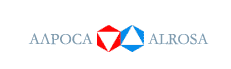                                              Трудовой   договорКомпания АК АЛРОСА обязуется:1.Гарантирует безопасность условий труда2.Своевременную выплату заработной платы.3.Гарантирует выплату социальных льгот (больничные листы,профсоюзныепутевку,оплата проезда)С другой стороны работник обязуется:1.Качественное выполнение своих трудовых обязанностей2.Придерживаться Устава АК АЛРОСА3.Соблюдать правила и технику безопасности,режим труда.ОАО АЛРОСА                     Работник ___________________                                                    20  марта 2014г.                                             Трудовой   договорКомпания АК АЛРОСА обязуется:1.Гарантирует безопасность условий труда2.Своевременную выплату заработной платы3.Гарантирует выплату социальных льгот (больничные листы,профсоюзныепутевку,оплата проезда)С другой стороны работник обязуется:1.Качественное выполнение своих трудовых обязанностей2.Придерживаться Устава АК АЛРОСА3.Соблюдать правила и технику безопасности,режим труда.ОАО АЛРОСА                     Работник ___________________                                                                                  20  марта 2014г.